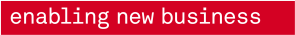 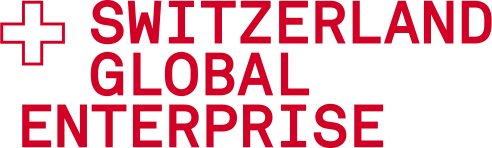 SWITZERLAND GLOBAL ENTERPRISE CHEMIN DU CLOSEL 3, 1020 RENENSYour contact Alexander Kahlert akahlert@s-ge.comDirect phone: +41 21 545 94 91Renens, October 10, 2022OFFER / ORDER CONFIRMATIONJanuary 5-11, 2023, CES Las Vegas / Los Angeles Silicon Beach	TECH DISCOVERY MISSION, USA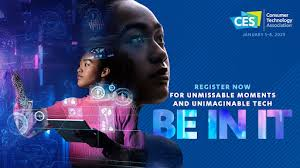 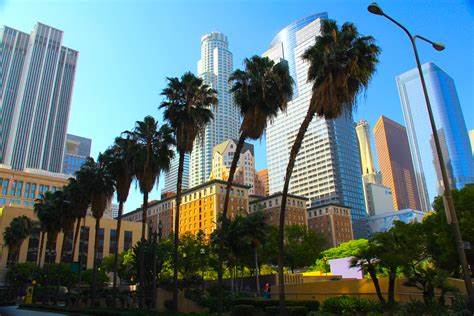 INTRODUCTIONSwitzerland Global Enterprise in collaboration with the Swiss Business Hub USA will organize a Business Mission to Las Vegas during the Consumer Electronics Show & Los Angeles / Silicon Beach (as outlined below). The Business Mission is designed as a transformational learning experience by immersing the participants into what drives technical disruption.PROGRAMPart 1: Las Vegas & the Consumer Electronic Show CES (5-8 January)Thursday: arrival and opening ceremony at the SwissTech Pavilion, welcoming dinnerFriday: guided tour and demonstrations at booths of key playersSaturday: individual visit of exhibition Sunday: connection to Los AngelesSwiss network receptionConferences by top level speakersGuided individual visit on 2nd day (optional)Match making for individual meetings (optional)www.ces.tech (Consumer Electronics Show) January 5-8, 2023 in Las Vegas, Nevada, USAThe most influential tech event in the world - the proving ground for breakthrough technologies and global innovators.2’279 exhibitors, 886 startups and 58 countries, territories & regions represented+ 44.4k visitors from all over the world300 conferences with high caliber speakersPart 2: Los Angeles / Silicon Beach (8-11 January)Silicon Beach as a Hub for emerging trend companies and institutions: visits with prominent global innovators, thriving start-ups and incubators Networking eventA selection of major tech Hubs in Santa Monica, Playa Vista, Venice and El SegundoTravel dates:Arrival Las Vegas January 5th, 2023; individual arrangement to arrive in time for welcome dinner at 19:30Transfer Las Vegas to Los Angeles, Sunday January 8, 2023; individual arrangementDeparture Los Angeles, Wednesday, January 11, 2023; individual arrangement Note: The program is subject to change and adaptation in function of availabilities for company visits and events. The final version of the detailed program will be provided prior to departure.COST OF PARTICIPATIONSwitzerland Global Enterprise, Gold member		CHF 4’200.-Switzerland Global Enterprise, Silver member		CHF 4’500.-Non- member							CHF 4’700.-Prices are quoted in Swiss Francs excluding VAT* If not already, become a member of Switzerland Global Enterprise and take advantage of the discounts listed above. Please tick the box in the order form and complete the annexed membership registration form. For more information on S-GE membership see: www.s-ge.com/en/membership.The above quoted cost includes:Hotel accommodation from arrival to departure datesLocal transportation to events and visiting locationsParticipation at events mentioned in programBreakfast, lunches and dinners (except during free time)CES Attendee Registration including access to CES 2023 exhibitors.and excludes:Intercontinental flight arriving and departing from USADomestic flight between Las Vegas and Los AngelesIndividual arrangements for meetingsItems listed as optional and any other items not specifically mentioned as includedCONTACTS DETAILS REQUIREDPlease provide the following contact details as they will appear on the participant list:Company/Institution:Address:First and family name:Position:E-mail address:Mobile number:If you do not wish to appear on the participant list, click this box 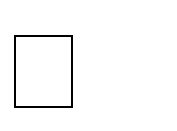 Further for your registration with CES, the following information is required (ref: CES-registration):Date of birth:Business credentials: scanned business card, jpg/pdf (to attach to signed offer)Badge photo: jpg/pdf (to attach to signed offer)Invoicing address, if different from address above:TERMS AND CONDITIONSRegistration deadline:November 5th, 2022. Registration will be accepted on a “first come -first serve basis”. The registration will be confirmed by submission of down-payment invoice.Payment terms:50% down payment latest by November 10th, 202250% balance 30 days net from the final invoice datePayment is due with written confirmation of this offer. No reimbursement will be made in case of cancellation (please, refer to individual travel cancellation insurance).The General Terms and Conditions of Switzerland Global Enterprise apply: www.s-ge.com/terms.ORDER CONFIRMATIONBy signing this present Offer/Order Confirmation, the undersigned party, confirms acceptance of the offer and conditions as outlined above.Please indicate your current membership status or request to become a member of Switzerland Global Enterprise by ticking one box below:Existing Gold Member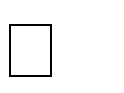 New Gold Membership requestExisting Silver Member (limited to companies employing less than 10 people)New Silver Membership request (limited to companies employing less than 10 people) Non-MemberShould you wish to register as a new member of Switzerland Global Enterprise, please complete the attached form – see below. In such case you accept the membership statutes listed on www.s- ge.com/statutes. Advantages and respective membership fees are indicated on https://www.s- ge.com/en/membership. Entitlement to the benefits begins upon acceptance by Switzerland Global Enterprise membership.Place / Date:	Authorized signatory (signatories):Please return a duly signed and scanned copy of the Offer/Order Confirmation with attachments (business credentials and photo) by e-mail to: akahlert@s-ge.com, direct phone: +41 21 545 94 91Form only to fill out in case of request to become S-GE member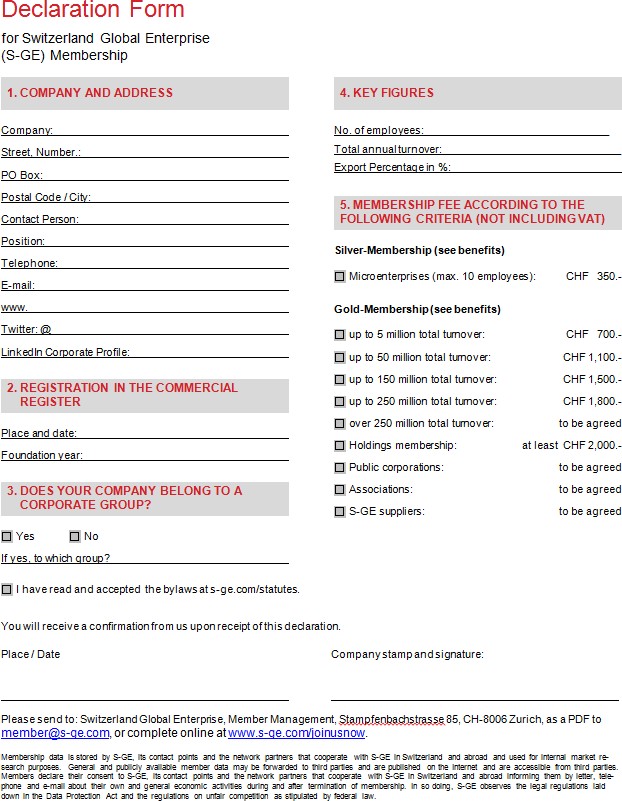 